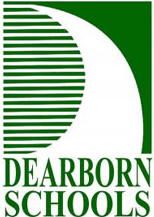 February 28, 2017Attention Parents:Our third district parent meeting is scheduled for Tuesday, March 14, 2017 from 10:30-12:00 at the Administrative Services Center (18700 Audette St., Dearborn, MI 48124). Transportation will be provided as it has been in the past. Our agenda will be as follows:Welcome remarks & breakfastA representative from a local bank- Information will be provided for personal banking. SARN (Syrian American Rescue Network)- Information on  the services they render (household items, meeting basic needs, etc)Local attorneys- Provide information on your legal rights.Question & answer Please return this form by Friday, March 3rd if you are planning on attending or not. Child’s Name: __________________	Grade: _______	 Yes I will be attending and need transportation. Yes I will be attending but DO NOT need transportationNumber of people attending ______. No I will not be attending. We will be calling you at a later date regarding bus transportation information. Thank you very much and we look forward to seeing you soon.  Dearborn Public Schools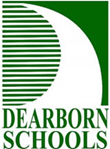 28 - شباط -  2017.  أولياء الأمو رالكرام،تم تحديد موعد اجتماعنا التالي يوم الثلاثاء 14 آذار 2017 من الساعة 10:30 ص إلى الساعة 12:00 ظ ، في مبنى الخدمات الإدارية الواقع على العنوان التالي ( ۱٨٧۰۰ شارع اوديت ، مدينة ديربورن، ميشيغن ، رمز بريدي ٤٨١٢٤).  سيتم تأمين المواصلات كما تم في الاجتماعات السابقة. جدول أعمال الاجتماع: الترحيب والفطور.ممثل عن الخدمات والمساعدات المصرفية و البنكية _ الحساب الشخصي.ممثل عن شبكة إنقاذ اللاجئين السوريين ( معلومات عن  الاحتياجات اليومية – المنزلية).محامي محلي – لتزويدكم بمعلومات حول حقوقكم القانونية.فترة الأسئلة.سواء رغبتم أم لم ترغبوا بحضور الاجتماع نتمنى منكم  إعادة هذا النموذج في موعد أقصاه يوم الجمعة الثالث من آذار 2017. اسم الطالب: --------------------------------------- الصف:---------------------------------نعم أرغب بحضور الاجتماع  و احتاج إلى وسيلة مواصلات.نعم ارغب بحضور الاجتماع و لا أريد وسيلة مواصلات.عدد أفراد العائلة الذين يرغبون بالحضور: ------------------. كلا ، لا أرغب بحضور الاجتماع. للمزيد عن المعلومات حول وسيلة النقل سيتم الاتصال بكم في  وقت لاحق . شكرا جزيلا لكم، ونحن نتطلع إلى رؤيتكم قريبا.   مدارس ديربورن